National Enterprise Awards 2018 Application FormLOCAL ENTERPRISE OFFICE LIMERICK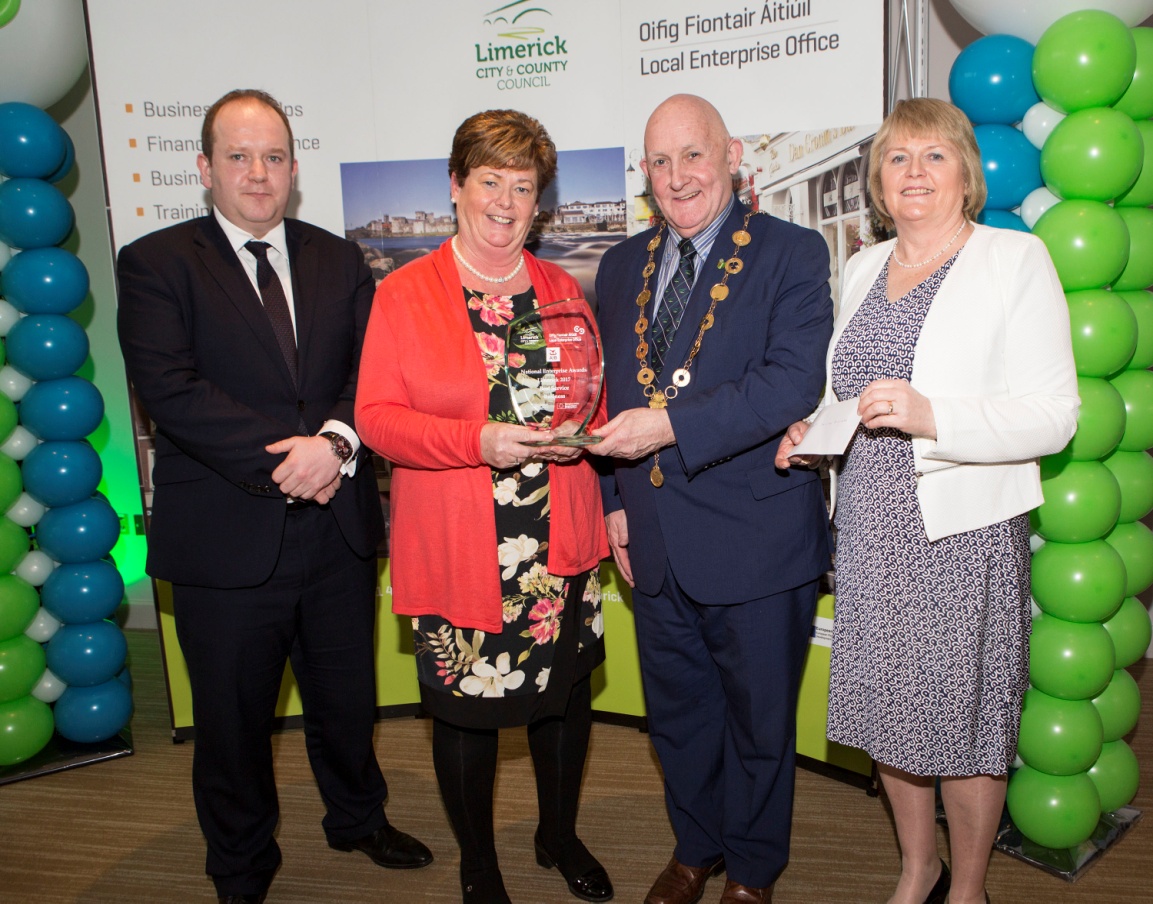       		    2017 Entrepreneur of the year Bernie Carroll, Student Programmes Ireland Ltd. GENERAL INFORMATIONName of Applicant:	__________________________________________Address:			__________________________________________                                             __________________________________________Region:			__________________________________________Legal Status: (Tick one)   Sole Trader	    Partnership   Limited Company Date of Commencement of Business:  _________________________	______	Phone:  _______________________ Business ______________________ (Mob) Website: _____________________    E-mail:____________________________Business InformationWhat product or service do you supply?	Describe your own background and why you set up in business?What do you see as the key strengths of your business?In what way and when, did your Local Enterprise Office help your business?  (Please include the year, type and level of support i.e. Grant aid and /or Training Supports)Has this business been grant aided by any other government agency such as Enterprise Ireland, An Bord Bia, Leader Partnership, Inter Trade etc. (If so give details i.e. Agency, Year, Grant Amount, Type etc)Marketing Your BusinessDescribe what is different or innovative about your product or service?Is your customer base local, regional, national, international? Please give details.How do you market your business?Are there potential new markets for your business and how do you plan to take advantage of these opportunities?Social Media
What forms of social media do you use to promote your business and describe any campaigns you have undertaken?TechnologyHow do you use technology in your business?The Future of your BusinessWhat long-term plans do you have for your business and how do you see it growing and developing over the next 3 years?What do you see as the key threats/weaknesses to your business? How do you propose to address them?Employment DetailsFinancial DetailsPlease return your completed application form, together with a current Business Plan and financial statements to your Local Enterprise Office by noon on Friday 23rd February. Signed: 	___________________________________		Date:		___________________________________31/12/201531/12/201631/12/2017Projected 2018Full Time Part Time Business Growth201520162017Projected 2018Annual Sales Net Profit Investment20152016        2017Projected 2018Own Funds Loans Grants TOTAL 